.SIDE, HOLD, CROSS BACK ROCK, SIDE, HOLD, CROSS ROCK¼ TURN RIGHT, HOLD, STEP, PIVOT ½ TURN RIGHT, FORWARD, TOUCH, SIDE, TOGETHERBACK, HOOK, STEP, SWEEP, CROSS, SIDE, CROSS BACK ROCKMODIFIED FIGURE OF EIGHT GRAPEVINEREPEATTAGTo be added to the end of wall 4 (facing front wall) & wall 6 (facing back wall)FIGURE OF 8 HIP ROLLSA 1000 Miles (From Nowhere)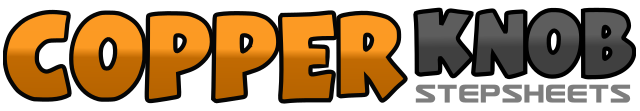 .......Count:36Wall:4Level:Improver.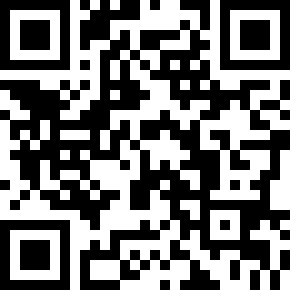 Choreographer:Karen Hadley (UK)Karen Hadley (UK)Karen Hadley (UK)Karen Hadley (UK)Karen Hadley (UK).Music:A Thousand Miles From Nowhere - Dwight YoakamA Thousand Miles From Nowhere - Dwight YoakamA Thousand Miles From Nowhere - Dwight YoakamA Thousand Miles From Nowhere - Dwight YoakamA Thousand Miles From Nowhere - Dwight Yoakam........1-4Large step right to right side, hold, cross rock left behind right, rock forward on right in place5-8Large step left to left side, hold, cross rock right over left, rock back on left in place1-4Step right ¼ turn right, hold, step forward on left, pivot ½ turn right5-8Step forward on left, touch right beside left, step right to right side, step left beside right (9:00)1-4Step back on right, touch left across right foot, step forward on left, sweep right round5-8Cross step right over left, step left to left side, cross rock right behind left, rock forward on left in place1-6Step right to right side, cross step left behind right, step right ¼ turn right, hold, step forward on left, on ball of right pivot ¾ turn right, (9:00)7-12Step left to left side, cross step right behind left, step left ¼ turn left, hold, step forward on right, on ball of left pivot ¾ turn left, (9:00)1-4Step right to right side rolling hips to the right over 2 counts, sway to left rolling hips to the left over 2 counts